SERVICES THIS WEEKSunday 22nd January	9.00am	Morning Prayer at St Clement’s	10.30am	Eucharist at St Chad’s	4.15pm	The 4.15 at St Chad’s (informal worship for all ages)	6.00pm	Engage (contemporary worship) at St Chad’sMonday 23rd January	9.30am	Morning Prayer on zoomWednesday 25th January	9.30am	Morning Prayer in person at St Clement’s		followed by coffee and croissantsThursday 26th January	7.30pm	Love Worship at St Chad’sFriday 27th January	10.15am	Mid-week Eucharist at St Andrew’sSunday 29th January	9.00am	Morning Prayer at St Clement’s	10.30am	Eucharist at St Chad’s	4.15pm	The 4.15 at St Chad’s (informal worship for all ages)	6.00pm	Engage (contemporary worship) at St Chad’sOTHER EVENTS AND MEETINGSWednesday 25th January	5.00pm	Community Connect at St Clement’sFriday 27th January	10.00am	Community Connect at St Clement’s	6.00pm	Choir Practice at St Chad’s	7.30pm	Quiz Night at St Chad’sCOMING UPCHOIR PRACTICE at St Chad’s, Friday 27th January, 6-7pmQUIZ NIGHT at St Chad’s, Friday 27th January, 7.30pm in the hall – all welcomeAdults £3, children £1; proceeds to church funds.  Raffle, free nibbles, please bring your own drinks.Come and enjoy a convivial evening.  You don’t need to bring a team with you.  We are very friendly and relaxed.Taizé Eucharist for Candlemas2nd February, 7pm, at St Chad’sTaizé Worship – half an hour (approx) of song, silence and prayer - takes place onthe first Thursday of every month at St Chad’s.2nd February is also the Feast of the Presentation of Christ in the Temple, known as Candlemas, and so this year we will be celebrating with a special Taizé Eucharist.FOR OUR PRAYERSFor those who are sick or suffering in any way:  Anna Berry, David Hagyard, Robert Hurrell; David Meek, Vivien Scane, Keith, Moira and Catriona Steven, Neil and Joyce Hughes; Margaret; Geoffrey and Katherine.The Year’s Mind - for all who mourn and remembering those whose anniversaries fall at this time:  Dennis Wragg, Louise Jenyns, Alfred Stanley, Annie Bostock, Ada Trotter, Harold Woodward, Bryan Tomkinson, Jack Mitchell, Gladys Gregory, Mary Christina Skelton, Jim Shepherd, Marjory Lee, Edith Saynor.FOR THE DIARY 2023Wednesday Café, 10.00am – 12 Noon, at St Chad’s: 15th Feb, 15th March, 19th April, 17th May, 21st June, 19th July, 16th Aug, 20th Sept, 18th Oct, 15th Nov, 13th Dec.Dementia-friendly Tea Concerts, Thursdays, 2.30pm, at St Chads: 16th Feb, 16th March, 20th April, 25th May, 15th June, 20th July, 17th Aug, 21st Sept, 19th Oct, 16th Nov, 7th Dec.Quiz Nights at St Chad’s, Fridays, 7.30pm, at St Chad’s: 27th January, 31st March, 26th May, 29th September, 1st December.Readings for 22nd January: Isaiah 9: 1-4; 1 Corinthians 1: 10-18; Matthew 4: 12-23.Readings for 29th January: 1 Kings 17: 8-16; 1 Corinthians 1: 18-31; John 2: 1-11.The churches are open:  St Chad’s Monday-Saturday 9am to dusk.St Clement’s Wednesday 11am - 7pm; Friday 10am-12Noon.CONTACTSPriest-in-Charge: Revd Simon Bray simon.bishopthorperoadparishes@gmail.com 07816 448030Curate: Revd Richard NihillReader: Mary Andrews mary.lance.andrews@gmail.com; 01904 624132St Chad’s Churchwardens:Mary Banbury marybanbury@googlemail.com ; 01904 703224Carolyn Jaques carolyn@jaquesweb.co.uk ; 01904 673364St Chad’s PCC Secretary: Clare Davenport ctdavenport@btinternet.com ;01904 234201St Clement’s Churchwardens:Judith Rigg rigg892@btinternet.com; 07930 843940Martin Slater martin.slater3@btopenworld.com; 07771 931204St Clement’s PCC Secretary: Penelope Worsley penelopeworsley@gmail.com Websites:  http://www.stclementschurchyork.co.uk/;  hhtp://www.stchadsyork.org/https://www.achurchnearyou.com/church/18948/ (for St Clement’s)http://www.achurchnearyou.com/church/18964/ (for St Chad’s) contact stchadyork@gmail.com)St Chad on the Knavesmire, York.  Contact: becky.copeland@gmail.comWeekly sheet: Please send contributions to Mary Banbury by Tuesday morning, earlier if possible.Bishopthorpe Road Parishes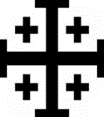 Welcome to St Chad’s and St Clement’sWeekly News Sheet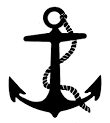 Sunday 22nd January – Third Sunday after EpiphanySunday 22nd January – Third Sunday after EpiphanySunday 22nd January – Third Sunday after Epiphany